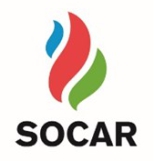 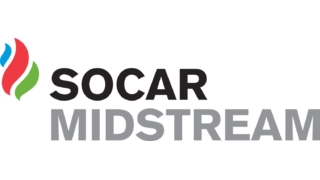 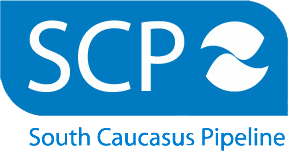 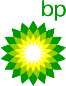 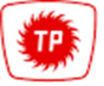 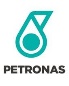 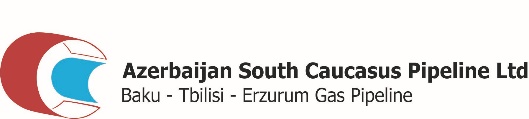 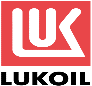 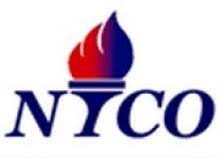 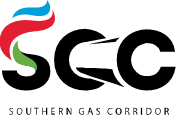 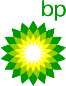 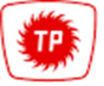 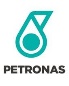 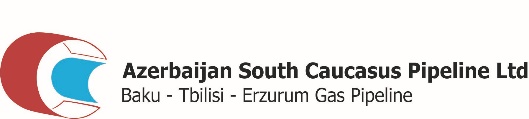 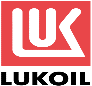 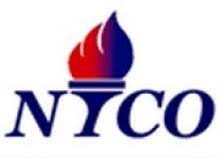 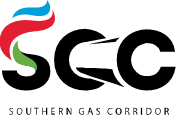 “SOCAR Midstream Operations” və tərəfdaşlarının Sosial Sərmayə Təşəbbüsləri çərçivəsindəSərvət-FYZ MMC tərəfindən icra olunanProFARMS LayihəsiTENDERDƏ İŞTİRAK ÜÇÜN DƏVƏT MƏKTUBUHörmətli tender iştirakçısı,SOCAR Sosial Sərmayə Təşəbbüsləri çərçivəsində Ağdaş, Ucar və Yevlax rayonlarında kiçik sahibkarlıq mühitini inkişaf etdirmək və əhalinin sosial-iqtisadi vəziyyətini yaxşılaşdırmaq məqsədilə ProFARMS layihəsini dəstəkləyir. Layihənin icraçı təşkilatı SƏRVƏT-FYZ Məhdud Məsuliyyətli Cəmiyyətidir (MMC). Sosial Sərmayələr SOCAR və tərəfdaşlarının fəaliyyətlərindən təsirlənən ərazilərdə uzunmüddətli sosial və iqtisadi inkişafı təşviq etmək üçün davamlı şəkildə həyata keçirilən təşəbbüslərdir. Layihənin ümumi məqsədi Cənubi Qafqaz Boru Kəməri (SCP) boyunca yerləşən 3 hədəf rayonda iqtisadi inkişafa və ekoloji davamlılığa töhfə verməkdir. ProFARMS layihəsinin spesifik məqsədləri fermerlərin maliyyə savadlılığını, biznes idarəetmə və texniki bilik-bacarıqlarını artırmaq və onların kiçik bizneslərini davamlılıq prinsipləri əsasında dəstəkləməkdir. SƏRVƏT-FYZ MMC hədəf rayonlarda aztəminatlı ailələrin gəlirlərini artırmaq məqsədilə təqribi 200 benefisiar ailənin hər birini aşağıdakı meyarlara uyğun əkinə yararlı alça, gavalı, xurma ağac tingləri və gübrələr ilə təmin etməyi planlaşdırır və bu məqsədlə tender elan edir. Maraqlı təchizatçılar (fiziki və ya hüquqi şəxsləri) aşağıdakı siyahıda göstərilən mal-material və xidmətlərin təchizatı üçün tenderdə iştiraka dəvət edilir. Təchizatçılar aşağıdakı siyahıda qeyd olunan mal-material və xidmətlərin təklif etdiyi qiymətlərini yazıb 30 Noyabr 2021-ci il tarixə qədər AZ6100, Ucar şəhəri, Oğuz küçəsi, döngə 3, ev 37 poçt ünvanına göndərməlidir. Təkliflər əvvəlcə elektron formada doldurulub çap olunmalı, sonra imzalanmış və möhürlənmiş halda poçt vasitəsilə göstərilən ünvana göndərilməlidir. Təchizatçılar aşağıdakı Qiymət Təklifi ilə birlikdə Müşayiət Məktubu və tələb olunan sahə üzrə olan təcrübələri barədə Arayış (Məlumat) da təqdim etməlidirlər.SSMal-material və xidmətlərÖlçü vahidiMiqdarıQiyməti(AZN)Alça tingi - Ərəş sortu ədəd1Alça tingi - Rəcəbli sortuədəd1Alça tingi - Göyçə Sultanı sortuədəd1Gavalı tingi - Angelino sortuədəd1Gavalı tingi - Blek Amber sortuədəd1Gavalı tingi - Blek Daymond sortuədəd1Xurma tingi - Xakiya sortu (Şişburun)ədəd1Xurma tingi - Susi-4 sortuədəd1Xurma tingi - Neyl sortuədəd1Gübrə: NPK 16-16-16kq1Gübrə: Ammofoskq1Daşınma xərcləri (Ağdaş, Ucar və Yevlax rayonlarına)100 km1Tenderdə iştirak edən təchizatçılar, nəzərə almalıdır ki, mal-material və xidmətlər üçün təklif olunan qiymətlər ən az 3 (üç) ay qüvvədə qalmalıdır. Təchizatçıların təqdim etdiyi qiymətlərə bütün vergi və sosial tutulmalar daxil olmalıdır. Müqavilə bağlanacağı təqdirdə ödəniş e-qaimə təqdim edilməklə bank hesabına köçürüləcəkdir. Məlumat üçün bildiririk ki, tenderin qalibi təşkilatımız tərəfindən aşağıdakı kriteriyalara uyğun olaraq seçiləcəkdir:Optimal qiymət təklifi etməsi;Keyfiyyətli mal-material və məhsullar təklif etməsi;Sənədləşmənin tələb olunan qaydada təşkili;Təchizatın vaxtında və düzgün qaydada çatdırılması;Təchizatçılar aşağıdakı kimi texniki v təşkilati kriteriyaları da nəzərə almalıdır:TəchizatçılarƏn azı 5 il tinglərin tədarükü üzrə iş təcrübəsinə və Ting hazırlamaq və məsləhətləşmələr aparmaq üçün təlim keçmiş ixtisaslı kadrlara malik olmalıdır.TinglərinYaşı 2 illik və hündürlüyü 1.5-2.0 m olmalı;Kök və budaqların qabığı hamar olmalı, mexaniki və digər zədələri olmamalı; 2-3 ədəd güclü kök sistemi olmalı; Köklərinin uzunluğu 25-30 sm olmalı; 45° bucaq altında 2-3 budağı olmalı;Calaq yeri torpaqdan 10-18 sm hündürlükdə olmalı; Normal rütubətdə olmalı;Sort təmizliyi 100% olmalı;Karantin zərərvericiləri və xəstəlikləri olmamalı; Standarta uyğun qablaşma işləri aparılmalı;Daşınma zamanı qablaşmada calaq yerinin mühafizəsi maksimum təmin olunmalı;Tinglərin ad və sort işarələnməsinə diqqət verilməli;Sortlar üçün keyfiyyət sertifikatları və təsdiqedici sənədlər olmalıdır. Tenderdə iştirak edən təchizatçılar, nəzərə almalıdır ki, mal-material və xidmətlər üçün təklif olunan qiymətlər ən az 3 (üç) ay qüvvədə qalmalıdır. Təchizatçıların təqdim etdiyi qiymətlərə bütün vergi və sosial tutulmalar daxil olmalıdır. Müqavilə bağlanacağı təqdirdə ödəniş e-qaimə təqdim edilməklə bank hesabına köçürüləcəkdir. Məlumat üçün bildiririk ki, tenderin qalibi təşkilatımız tərəfindən aşağıdakı kriteriyalara uyğun olaraq seçiləcəkdir:Optimal qiymət təklifi etməsi;Keyfiyyətli mal-material və məhsullar təklif etməsi;Sənədləşmənin tələb olunan qaydada təşkili;Təchizatın vaxtında və düzgün qaydada çatdırılması;Təchizatçılar aşağıdakı kimi texniki v təşkilati kriteriyaları da nəzərə almalıdır:TəchizatçılarƏn azı 5 il tinglərin tədarükü üzrə iş təcrübəsinə və Ting hazırlamaq və məsləhətləşmələr aparmaq üçün təlim keçmiş ixtisaslı kadrlara malik olmalıdır.TinglərinYaşı 2 illik və hündürlüyü 1.5-2.0 m olmalı;Kök və budaqların qabığı hamar olmalı, mexaniki və digər zədələri olmamalı; 2-3 ədəd güclü kök sistemi olmalı; Köklərinin uzunluğu 25-30 sm olmalı; 45° bucaq altında 2-3 budağı olmalı;Calaq yeri torpaqdan 10-18 sm hündürlükdə olmalı; Normal rütubətdə olmalı;Sort təmizliyi 100% olmalı;Karantin zərərvericiləri və xəstəlikləri olmamalı; Standarta uyğun qablaşma işləri aparılmalı;Daşınma zamanı qablaşmada calaq yerinin mühafizəsi maksimum təmin olunmalı;Tinglərin ad və sort işarələnməsinə diqqət verilməli;Sortlar üçün keyfiyyət sertifikatları və təsdiqedici sənədlər olmalıdır. Telefon:Ünvan:A.S.A. və imza:MY:								Tarix: E-poçt:	servetprofarms@gmail.comÜnvan:	Ucar şəhəri, Oğuz küçəsi, döngə 3, ev 37; AZ6100